Министерство образования и науки РФСовет ректоров вузов Томской областиОткрытая региональная межвузовская олимпиада 2017-2018ФИЗИКА10 классII этапВариант 1В тот момент, когда локомотив, движущийся вдоль перрона, поравнялся с фонарным столбом, физкультурник побежал от этого столба вдоль локомотива, чтобы измерить его длину. Добежав до хвоста локомотива, физкультурник поставил мелом на перроне первую метку, затем побежал обратно и, добежав до головы локомотива, сделал на перроне вторую метку. Расстояние от первой и второй меток до столба, от которого физкультурник начал движение оказалось равным 42 шагам и 12 шагам соответственно. Определите, во сколько раз физкультурник бежит быстрее, чем едет поезд.Решение:Пусть l – длина локомотива, u – скорость локомотива, v – скорость физкультурника.Рассмотрим движение физкультурника относительно локомотива, обозначив за t1 – время, которое потребовалось физкультурнику для того чтобы добежать до хвоста локомотива, а за t2 – время, за которое он нагнал голову локомотиваC другой стороны, рассмотрим то же движение относительно столба:Разделим (1) на (2):Выразим из левого уравнения l и подставим в правое:Из полученного уравнения выразим отношение скоростей:Итого:Ответ: Физкультурник бежит в 8 раз быстрее чем едет локомотив.Сначала два одинаковых проводящих стержня квадратного сечения со стороной сечения  и длиной  были погружены в стакан с жидким металлом. Удельное сопротивление стержня – , металла – . При погруженных в жидкий металл стержнях, высота жидкости в стакане оказалась равной . Затем стержни вынули и соединили торцами. При этом один из стержней своим торцом касается поверхности жидкого металла. Определить мощность получившейся системы проводников, если у сосуда квадратное дно со стороной , а вся система подключена к источнику с напряжением. Решение				рисунок (2 балла)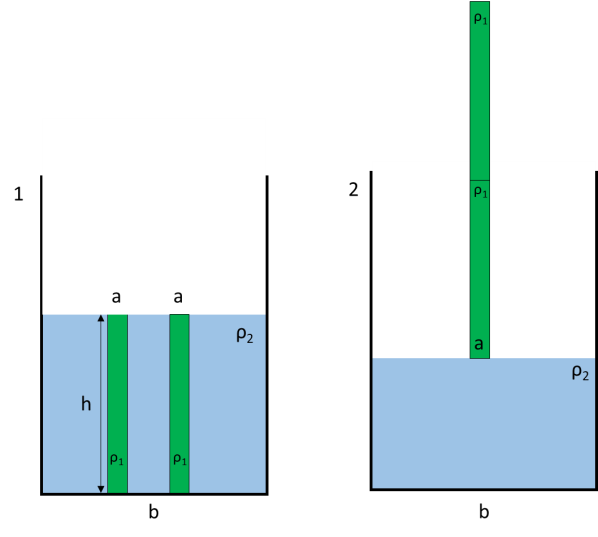 Соединение последовательноеФормулы для сопротивлениягде   – высота жидкого металла без погруженных стержней.Объем металла не изменился. Следовательно,Тогда ответ: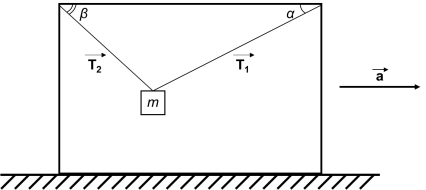 К потолку ящика, двигающегося горизонтально с ускорением a, на двух нерастяжимых тросах, подвешен груз массой m, как показано на рисунке. α и β – углы, между тросами и потолком ящика. Определите силы натяжения T1 и T2 тросов.Решение:1. Рисунок с расставленными силами .2. Записать второй закон Ньютона в проекции на оси:3. Преобразовать уравнения, чтобы выразить tgα (или котангенс, или другого угла):4. Выразить T2:5. Из уравнения 3.1 или 3.2 выразить T1:Ответ: 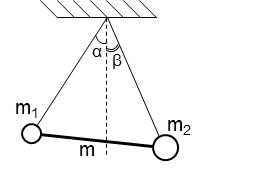 Два шарика разных масс, соединённые стержнем массы m, подвешены на невесомых нитях одинаковой длины, закреплённых в одной точке. Найти массу m1 первого шарика, если известно, что нить, на которой он висит, образует с вертикалью угол α. А нить, на которой висит второй шарик массой m2, образует с вертикалью угол β (см. рис.).Решение:Для решения задачи необходимо записать уравнение равенства моментов сил, относительно точки подвеса.												 2 баллаЦентр массы стержня массы m лежит на высоте равностороннего треугольника, длина которой может быть выражена как:Найдём угол между высотой и вертикалью:Таким образом, запишем условие равновесия:Откуда выражаем m1:Ответ: 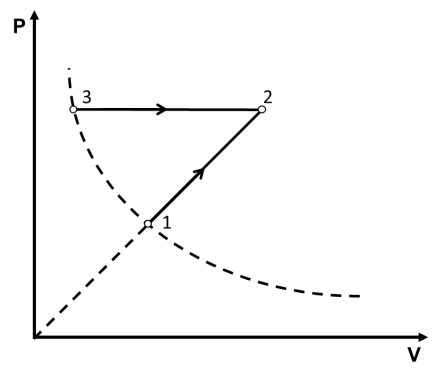 На рисунке изображён процесс перехода идеального газа. Найти отношение работ, совершаемых газом, в процессах 12 и 32, если точки 1 и 3 лежат на одной изотерме.Решение:Работа в процессе 12 и 23 соответственно:так как процесс 12 имеет вид   то Отсюда	Т.к. 3 и 1 лежат на одной изотерме  , тоОтсюда получаем ответ:Министерство образования и науки РФСовет ректоров вузов Томской областиОткрытая региональная межвузовская олимпиада 2017-2018ФИЗИКА10 классII этапВариант 2В тот момент, когда локомотив, движущийся вдоль перрона, поравнялся хвостом с фонарным столбом, физкультурник побежал от этого столба вдоль локомотива, чтобы измерить его длину. Добежав до головы локомотива, физкультурник оставил мелом на перроне первую метку, затем физкультурник побежал обратно и напротив хвоста локомотива сделал вторую метку. Расстояние от первой и второй меток до столба, от которого физкультурник начал движение оказалось равным 28 шагам и 5 шагам соответственно. Найдите длину локомотива в шагах.Решение:Пусть l – длина локомотива, u – скорость локомотива, v – скорость физкультурника.Рассмотрим движение физкультурника относительно локомотива, обозначив за t1 – время, которое потребовалось физкультурнику для того чтобы добежать до головы локомотива, а за t2 – время которое потребовалось чтобы добежать до хвостаC другой стороны, рассмотрим то же движение относительно столба:Разделим (1) на (2):Подставив левое уравнение в правое, выразим l:Итого:Ответ: 25,25 шагов.Два одинаковых проводящих стержня круглого сечения длиной  и c диаметром сечения  погружены в стакан с жидким металлом. Удельное сопротивление стержней – , металла – . При погружении стержней высота жидкого метала в стакане тоже равна . Стержни вынули и соединили торцами. При этом один из стержней своим торцом касается поверхности жидкого металла. Определить мощность получившейся системы проводников, если сосуд имеет форму цилиндра с диаметром , а вся система подключена к источнику напряжения U.Решение:							рисунок (2 балла)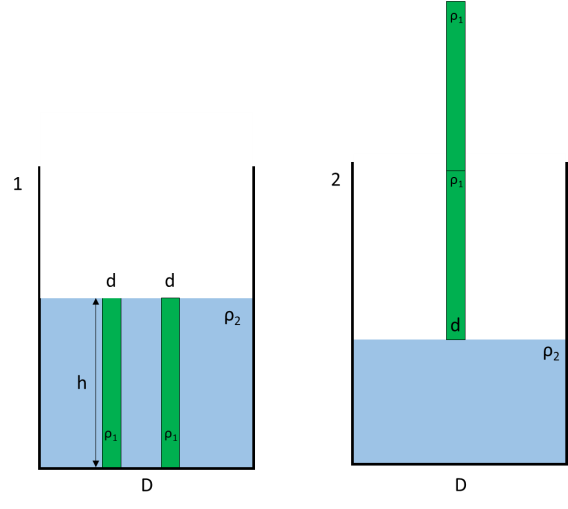 Соединение последовательноеФормулы для сопротивлениягде  – высота жидкого металла без погруженных стержней.Объем металла не изменился. СледовательноТогда ответ: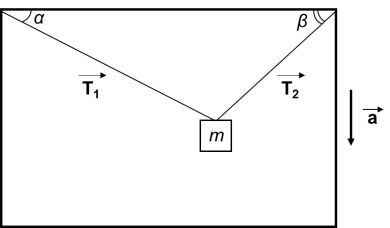 К потолку ящика, опускаемого с ускорением a, на двух нерастяжимых тросах, подвешен груз массой m, как показано на рисунке. α и β – углы, между тросами и потолком ящика. Определите силы натяжения T1 и T2 нитей.Решение:1. Рисунок с расставленными силами.2. Записать второй закон Ньютона в проекции на оси:3. Выразить из уравнения для оси OX T1:4. Подставить в уравнение для оси OY, найти T2:5. Выразить T1:Ответ: 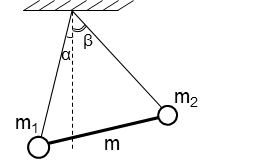 Два шарика массами m1 и m2 соединённых стержнем, подвешены на невесомых нитях одинаковой длины, закреплённых в одной точке. Найдите массу стержня m, если известно, что нить, на которой висит первый шарик, образует с вертикалью угол α. А нить, на которой висит второй шарик массой m2, отклонён на угол β, как показано на рисунке.Решение:Для решения задачи необходимо записать уравнение равенства моментов сил, относительно точки подвеса. 												2 баллаЦентр массы стержня массы m лежит на высоте равностороннего треугольника, длина которой может быть выражена как:Найдём угол между высотой и вертикалью:Таким образом, запишем условие равновесия:Откуда выражаем m:Ответ: 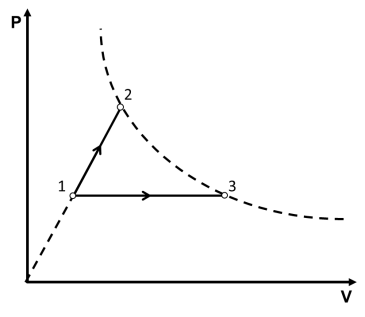 На рисунке изображён процесс перехода идеального газа. Найти отношение работ, совершаемых газом, в процессах 12 и 13, если точки 2 и 3 лежат на одной изотерме.Решение: Работа в процессе 12 и 13 соответственно:	так как процесс 12 имеет вид   то получаем:ОтсюдаТ.к. 2 и 3 лежат на одной изотерме , отсюдаОтсюда получаем ответ:(1), .4 балла(2), .4 балла(3), ,
, .4 балла(4), 4 балла(5)2 балла(6),
2 балла(1)2 балла(2)2 балла(3)10 баллов(4)4 балла(1)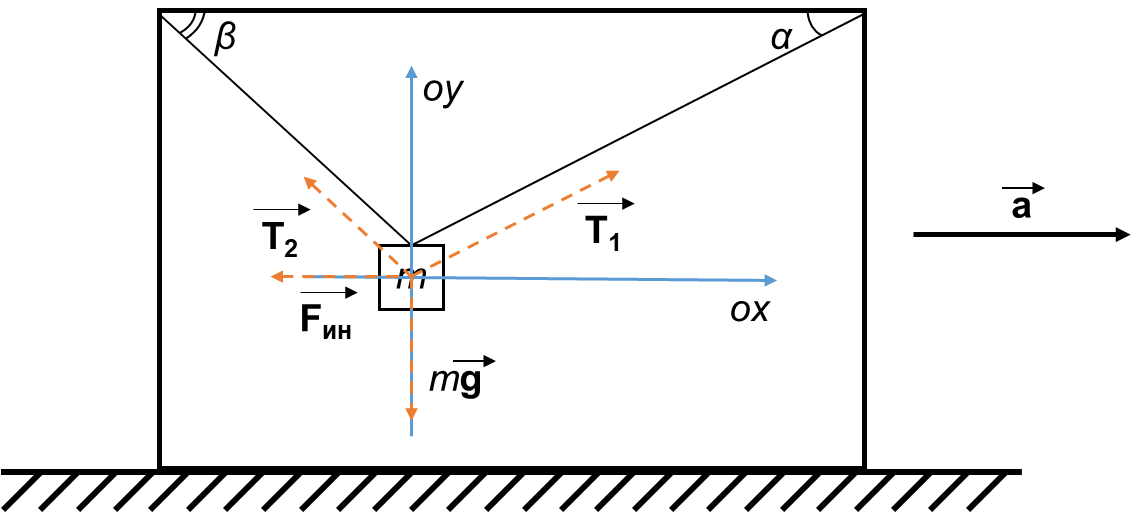 2 балла(2)ox: ,
oy: .4 балла(3)(1) ,
(2) ,
(2 / 1) .6 баллов(4),
.4 балла(5),
.4 балла(1).4 балла(2).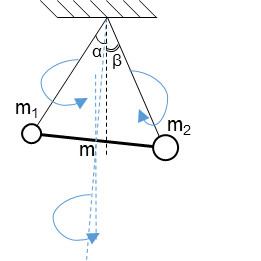 4 балла(3).4 балла(4)
или
.6 баллов(1)4 балла(2)4 балла(3)4 балла(4)4 балла(5)4 балла(1), .4 балла(2), .4 балла(3), ,
, .4 балла(4),,2 балла(5).2 балла(1)2 балла(2)2 балла(3)10 баллов(4)2 балла(1)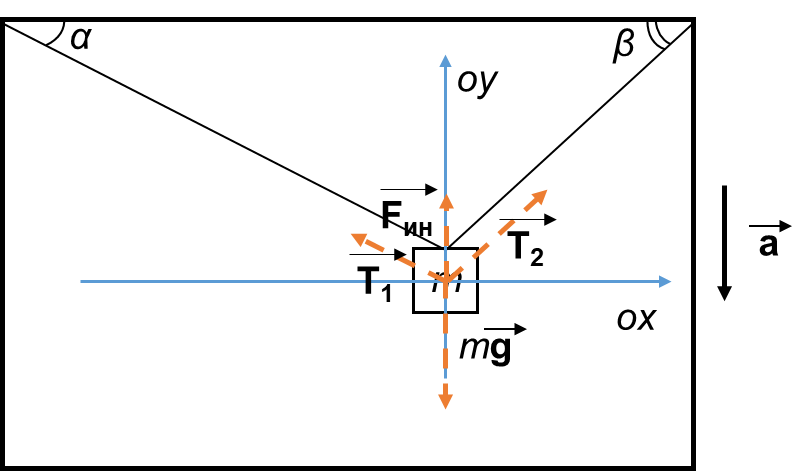 2 балла(2)ox: ,
oy: .4 балла(3)(1) 4 балла(4),
.4 балла(5),6 баллов(1).4 балла(2).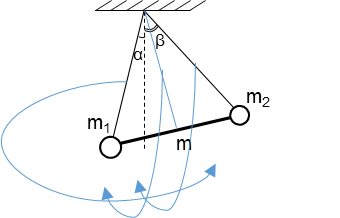 4 балла(3).4 балла(4)
или
.6 баллов(1)4 балла(2)4 балла(3)4 балла(4)4 балла(5)4 балла